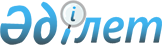 О внесении изменения в постановление акимата от 8 февраля 2010 года № 54 "Об определении целевых групп населения на 2010 год"Постановление акимата Костанайского района Костанайской области от 27 апреля 2010 года № 258. Зарегистрировано Управлением юстиции Костанайского района Костанайской области 21 мая 2010 года № 9-14-128

      В соответствии со статьей 8 Закона Республики Казахстан от 27 ноября 2000 года "Об административных процедурах", акимат Костанайского района ПОСТАНОВЛЯЕТ:



      1. Внести в постановление акимата "Об определении целевых групп населения на 2010 год" от 8 февраля 2010 года № 54 (зарегистрировано в Реестре государственной регистрации нормативных правовых актов под номером 9-14-123, официально опубликовано 2 апреля 2010 года в газете "Арна") следующее изменение:



      подпункт 17) пункта 1 изложить в следующей редакции:

      "выпускники организаций технического и профессионального, а также после среднего образования;".



      2. Настоящее постановление вводится в действие по истечении десяти календарных дней после дня его первого официального опубликования.      Исполняющий обязанности акима района        А. Кириченко      СОГЛАСОВАНО      Начальник государственного

      учреждения "Отдел занятости и

      социальных программ" акимата

      Костанайского района

      _______________ М. Жусупов
					© 2012. РГП на ПХВ «Институт законодательства и правовой информации Республики Казахстан» Министерства юстиции Республики Казахстан
				